Uczestnicy nietypowej lekcji historii poznają podstawowe fakty dotyczące Powstania Warszawskiego.Uczniowie, wcielając się w detektywów, będą samodzielnie szukać odpowiedzi na zaszyfrowane pytania, wyjaśniać zagadki i szukać tropów dających rozwiązanie tajemnic, tak by poznać 63 dni  walczącej Warszawy. Uczestnicy EduRoomu rozwiązując zadania zgłębiają i utrwalają wiedzę na temat 63 dni walk.Potrzebny czas: 60 minutGrupa wiekowa: 10-16 latFabuła:By deszczowy dzień. Wracaliśmy całą paczką ze szkoły. Ulice były mokre. Samochody rozpryskiwały wodę z kałuż na lewo i prawo. W końcu rozstaliśmy się. Zostałem sam. Odruchowo spojrzałem się w kałużę wody na chodniku. Była tam kartka.  Z ciekawości podniosłem ją, było na niej zdjęcie pewnego dziecka. Obok niedbałym pismem napisane było: „Nie szukajcie mnie, bo mnie nie znajdziecie. Kocham was, Asia”.Kartka była zimna i mokra, patrzyłem na nią z niedowierzaniem. Małe dziecko, pewnie ledwo umiejąca pisać. Na zdjęciu wyglądała jakby miała jakieś 8 lat.Jeśli chcesz poznać tajemnicę dziecka ze zdjęcia, udaj się do EduRoomu 1944 i rozwiąż znajdujące się tam zagadki.Powodzenia!Zadanie 1Początkowo, nie miałem pojęcia, co zrobić z tym zdjęciem. Jednak postanowiłem, że zabiorę je do domu i osuszę, a gdy zdjęcie zrobi się całkiem suche, poszukam informacji na temat tej dziewczynki w Internecie.Tak też zrobiłem. Okazało się jednak, że w internecie nie było za dużo informacji o niej. Postanowiłem wszcząć poszukiwania informacji na własną rękę. Już na starcie dowiedziałem się, że rodzina nazywała ją “Borowa”, ale nie miałem pojęcia dlaczego. Po kilku dniach intensywnego szukania znalazłem list:Tadek, twoja chrześnica, Asia ma się dobrze. Ciągle dopytuje, kiedy ją odwiedzisz, a ta złotowłosa lalka tak jej się spodobała, że bawi się nią non stop! Odwiedź nas w końcu.                                                                                         BasiaOdkoduj poprawnie pogrubione zdanie, a dowiesz się kim była Basia.Kraszka to rodzaj kaszy specjalnie mielonej dla dzieci niedużych.Tłumaczenia/klucze:specjalnie mielonej - AsiKraszka - Basiakaszy- matkądla dzieci niedużych - i siostrą Tadkato rodzaj – byłaNastępnej zagadki szukaj przy klawiaturze.  Zadanie 2                  Piosenka towarzyszyła żołnierzowi polskiemu od wieków. Była z nim na biwakach, w obozach i na polach bitew. W trudnych chwilach podtrzymywała go na duchu i zagrzewała do walki. Pomagała znosić trudy marszu, łagodziła chwile samotności i tęsknoty za bliskimi.
          W trudnych chwilach okupacji powstało szereg piosenek, które na trwałe pozostały w pamięci. Tworzono je dla moralnego wsparcia działań partyzanckich i dywersji, dla podtrzymania ducha narodu. Poza kompozycjami spontanicznymi niektóre piosenki powstały z inspiracji wydawnictw Armii Krajowej kolportującej później m.in. zbiór "Pieśni walki podziemnej".
          Ze względu na sytuację piosenki były pisane i rozpowszechniane anonimowo. Ich twórcy kryli się pod pseudonimami, pozostając często do końca bezimiennymi. Poza amatorami piosenki czasu okupacji i Powstania tworzyli wybitni kompozytorzy tacy jak Witold Lutosławski, Andrzej Panufnik czy Jan Maklakiewicz i poeci jak Krzysztof Kamil Baczyński czy Aleksander Maliszewski.Rozwiąż rebus i hasło wpisz na starej maszynie do pisania, a następna zagadka kryć się będzie w kopercie ze sztyletem tuż przy drzwiach.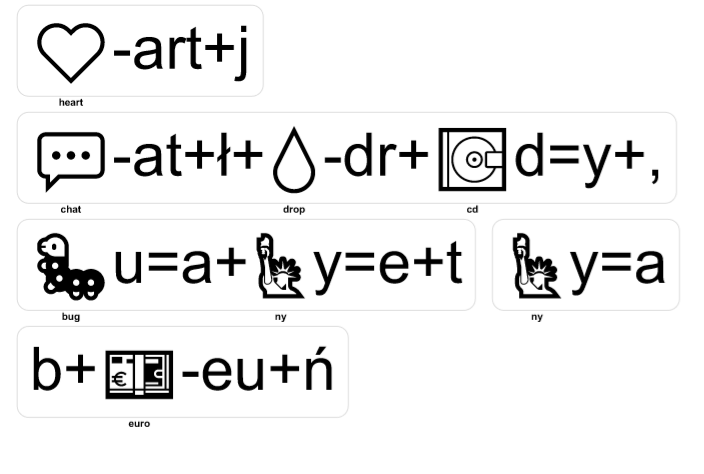 Witaj babciu! Przekaż proszę wszystkim, że wszystko ze mną w porządku. Tęskno mi za Wami. Pamiętaj babciu, że jasny świt się roztoczy, wiatr owieje nam oczy i piosenkę jak tęczę nad nami roztoczy                                                                                                                                                                    Twoja AsiaPogrubiony tekst jest stworzony pewnym kodem - jest słowami piosenki, której tytuł był zapisany w rebusie do poprzedniej zagadki. Odkryj o co naprawdę prosiła babcię Asia używając tłumaczenie wyrazów poniżej:jasny świt- przekażwiatr owieje - mojąsię roztoczy - Borowinam oczy- ze złotymi lokami lalkępiosenkę - onnad nami- wszystkoroztoczy - wiedziałjak tęczę- będzieZagadkę 4 znajdziesz koło szafy...Po poprzedniej zagadce zastanawiasz się pewnie, kim był Bór.Gdy przetłumaczysz zakodowane zdanie w alfabecie Braille’a, to dowiesz się kim był wyżej wymieniony Bór: ⠠⠞⠁⠙⠑⠥⠎⠵   ⠠⠅⠕⠍⠕⠗⠕⠺⠎⠅⠊Klucze: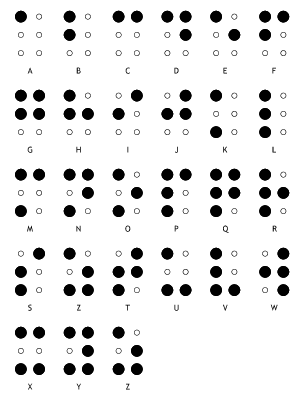 Rozwiązanie tej zagadki pomoże wam w odnalezieniu kolejnej wskazówki:„meteparap dop ikwózaksw jenjelok eicjakuzS”Odszyfruj gdzie znajduję się następna zagadka na temat zaginionej dziewczynki.Zeskanuj kod QR a rozwiążesz zagadkę 5.Znajdź kopertę z kwiatkiem.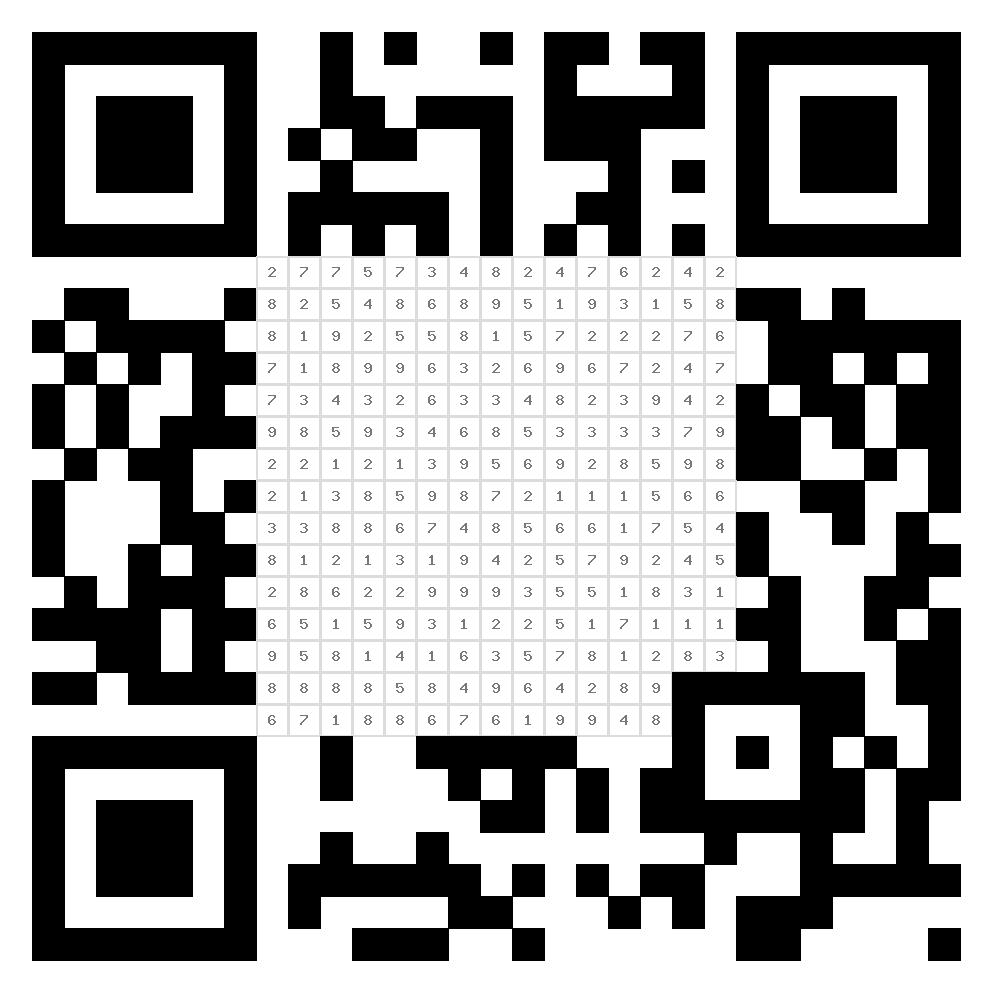 Zamaluj pola z cyframi: 1, 4, 5, 7, 9Nie zamalowuj cyfr:2, 3, 6, 8Rozszyfruj labirynt  a dowiesz się gdzie szukać następnej zagadki.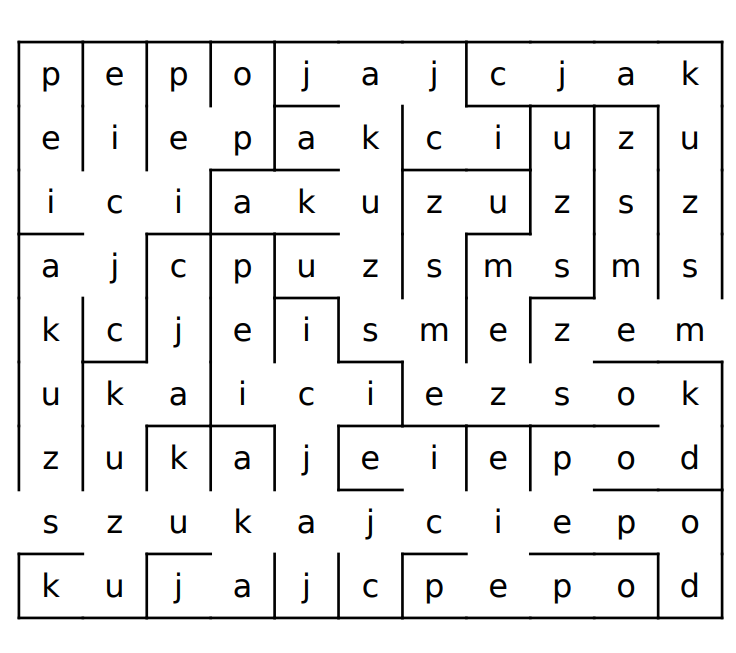 Aby poznać rozwiązanie zadania finałowego odczytaj za pomocą dołączonych okularów miejsce, gdzie znajdziesz zakończenie.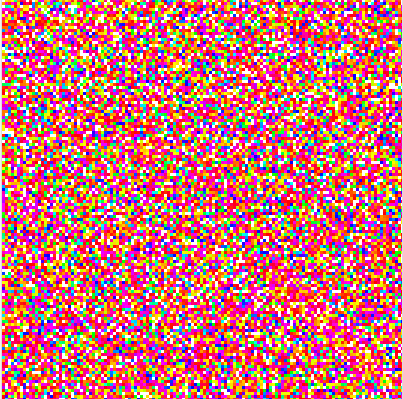 Kolejna zagadka znajduje się w _ _ _ _ _ _ _ \Brawo! Pomogłeś/aś mi poznać tajemnicę  z fotografii  dziewczynki. Już wiesz, że to Asia, porwana przez wojska niemieckie z powodu pokrewieństwa z dowódcą Powstania Warszawskiego, Tadeuszem “Bór”  Komorowskim, który był ojcem chrzestnym Asi. Niestety, nie dowiedzieliśmy się wszystkiego, ale pewnie z czasem wiele się jeszcze wyjaśni…								Ekipa DominikiOdpowiedziUkryte zadaniaDodatkowe informacje: Każda grupa potrzebuje 1 telefon z zainstalowaną aplikacją do czytania kodów QR, 1 okulary z czerwoną szybką/plastikiem. czarny flamaster, lusterko, kartka i długopis, magiczny długopisPotrzebne będą też: maszyna do pisania, koperta z rysunkiem sztyletu, koperta z kwiatkiem, czerwona kopertaZadanie 1Odkoduj poprawnie pogrubione zdanie, a dowiesz się kim była Basia. hasło: Basia była matką Asi i siostrą Tadka.Zadanie 2Pytanie: Rozwiąż rebus i hasło wpisz na starej maszynie do pisania, a następna zagadka kryć się będzie w kopercie ze sztyletem tuż przy drzwiach.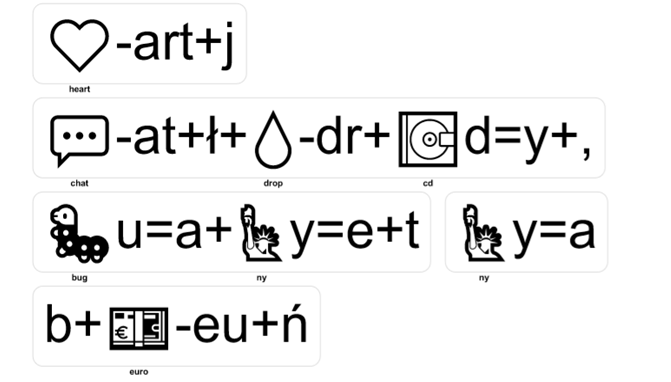 Hasło:  Hej chłopcy bagnet na brońZadanie 3Pogrubiony tekst jest stworzony pewnym kodem - jest słowami piosenki, której tytuł był zapisany w rebusie do poprzedniej zagadki. Odkryj o co naprawdę prosiła babcię AsiaHasło: Przekaż Borowi moją lalkę ze złotymi lokami. On będzie wszystko wiedział.Zadanie 4Po poprzedniej zagadce zastanawiasz się pewnie, kim był Bór.Gdy przetłumaczysz zakodowane zdanie w alfabecie Braille’a, to dowiesz się kim był wyżej wymieniony Bór: ⠠⠞⠁⠙⠑⠥⠎⠵   ⠠⠅⠕⠍⠕⠗⠕⠺⠎⠅⠊Hasło: Tadeusz KomorowskiZadanie 5Odszyfruj gdzie znajduję się następna zagadka na temat zaginionej dziewczynki.Zeskanuj kod QR a rozwiążesz zagadkę 5.hasło: szukajcie pod biurkami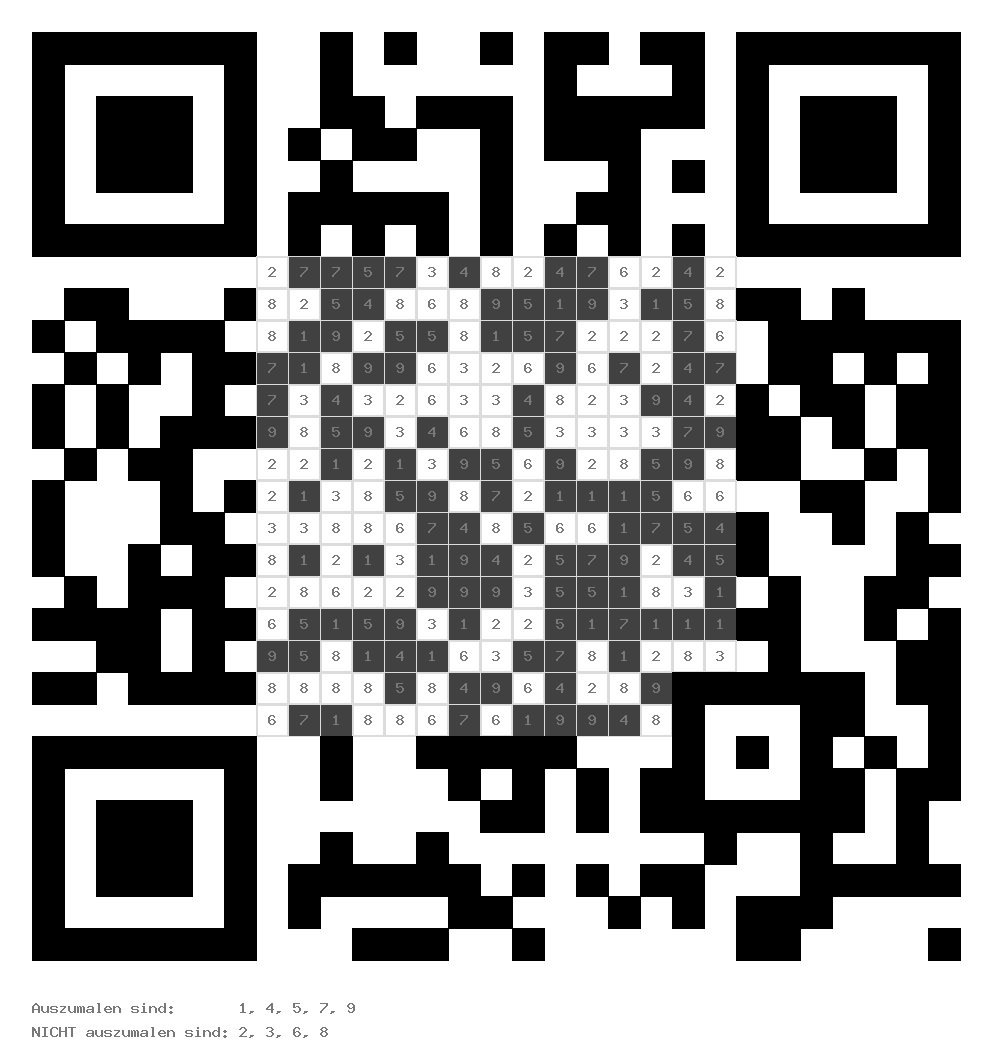 Zadanie 6Rozszyfruj labirynt  a dowiesz się gdzie szukać następnej zagadki.Hasło:  Szukajcie pod koszemZadanie 7Aby poznać rozwiązanie zadania finałowego odczytaj za pomocą dołączonych okularów miejsce, gdzie znajdziesz zakończeniehasło: szukajcie miedzy książkamiFabuła na biurku nauczycielaZadanie 1w czerwonej kopercieZadanie 2Przy klawiaturzeZadanie 3w kopercie ze sztyletem tuż przy drzwiachZadanie 4Zagadkę 4 znajdziesz koło szafy...Zadanie 5pod parapetemZadanie 6koperta z kwiatkiem pod biurkamiZadanie 7Pod koszemFinałMiędzy książkami